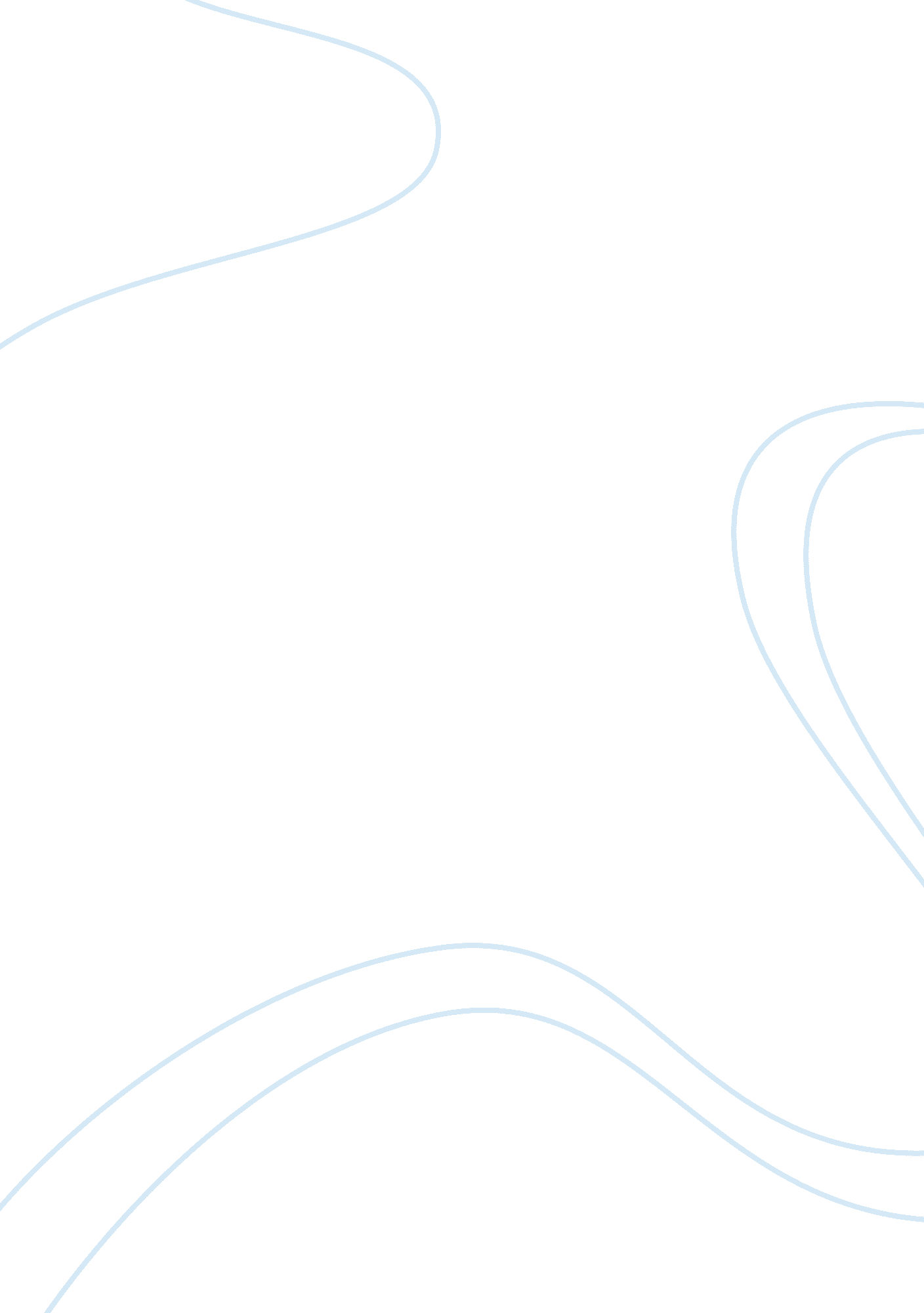 What would be the risk to society if doctors were to participate in physician-ass...Health & Medicine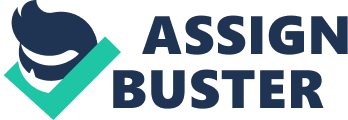 ID Lecturer What would be the risk to society if doctors were to participate in physician-assisted suicide? 
If the doctors were participating within physician-assisted suicide, then morality would cease to exist and the field of medical science would be deemed as somewhat of an inhuman one. It would mar the basis of assistance that these doctors bring to the society as a whole. The risk to society would be in the form of injustice meted out on to the people because these doctors are taken as the messiahs who save lives and provide a feeling of support and facilitation for them. If these doctors participated in killing the newborns, this would tantamount to gross negligence on their part or even a sinful act which shall deter the basis of growth and harmony across the ranks within the society (Donnelly, 1998). The doctors have to be answerable to the society for all their acts and if they commit their own selves within such domains, then there would be no one to find out the true sanctity that is related with this profession. 
The physician-assisted suicide is essentially an act that must be abhorred from the outset of such discussions as it disqualifies as a morally acceptable act at any cost (Gorsuch, 2006). This is much needed because it sets the basis of finding out where anomalies happen and how these could be avoided so that the essence of a true civilized society remains in tact no matter how difficult the times might become. The doctors must comprehend that their duty is much more than just healing. They have to be accountable to their conscience as well. 
References 
Donnelly, J. (1998). Suicide: Right or Wrong? Prometheus Books 
Gorsuch, N. (2006). The Future of Assisted Suicide and Euthanasia. Princeton University Press 